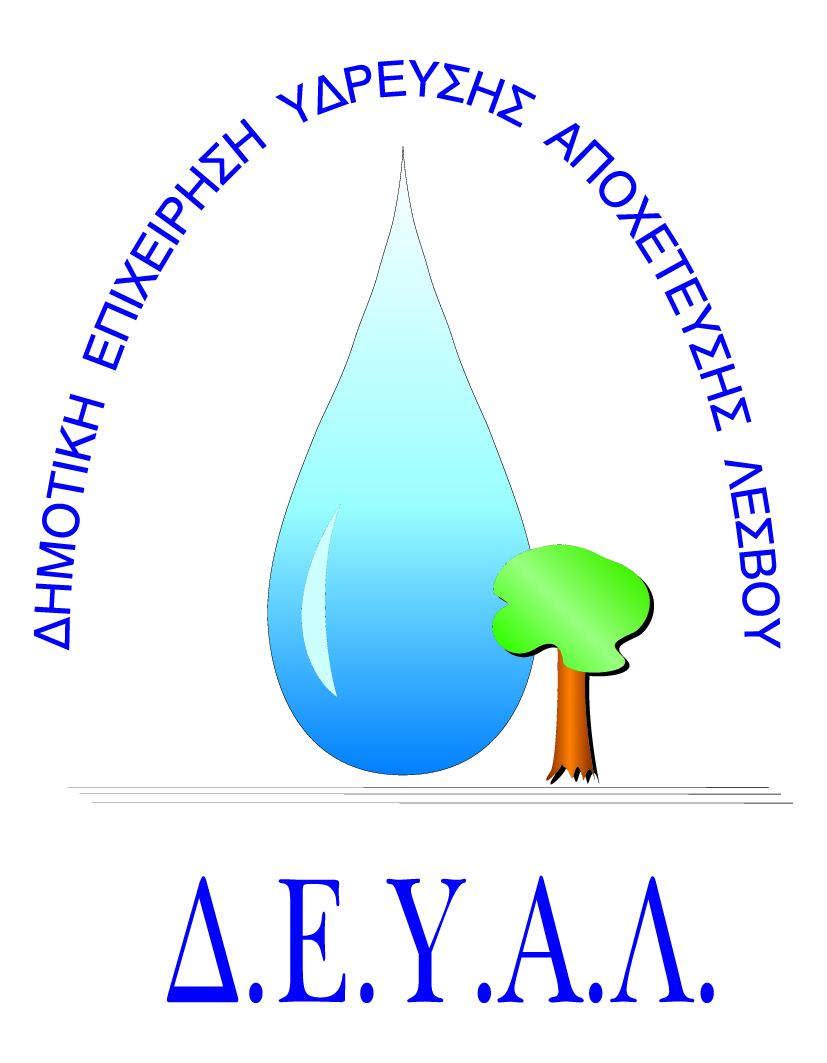 ΔΗΜΟΤΙΚΗ ΕΠΙΧΕΙΡΗΣΗ             ΥΔΡΕΥΣΗΣ ΑΠΟΧΕΤΕΥΣΗΣ                ΛΕΣΒΟΥTΜΗΜΑ ΠΡΟΜΗΘΕΙΩΝ                                                                   Μυτιλήνη 6-3-2018Αρμόδιος: Πολυχρόνης Γιάννης					Αρ. πρωτ.2643Τηλ. &Fax: 2251041966Email:promithion@deyamyt.gr			ΠΡΟΣΚΛΗΣΗ ΕΚΔΗΛΩΣΗΣ ΕΝΔΙΑΦΕΡΟΝΤΟΣ ΠΡΟΜΗΘΕΙΑΣΘΕΜΑ: Προμήθεια δελτίου τεχνικού ελέγχου ΚΤΕΟ των φορτηγών και μοτοποδηλάτων της υπηρεσίας της ΔΕΥΑ Λέσβου για το έτος 2018.Λήξη Προθεσμίας υποβολής προσφορών: Παρασκευή  9-3-2018 και ώρα 10:00 Χρόνος Αποσφράγισης προσφορών	: Παρασκευή 9-3-2018 και ώρα 10:30Χρόνος Παράδοσης				:Όροι Πληρωμής				: Εξήντα (60) ημέρες μετά την παραλαβήΤόπος Παράδοσης	 : Τρόπος υποβολής προσφοράς (έντυπο 1 και 2):  1) Fax(2251041966) ή 2) email (promithion@deyamyt.gr) ή 3) σε σφραγισμένο φάκελο στα γραφεία της ΔΕΥΑΛ (Ελ.Βενιζέλου 13 – 17, 1ος όροφος) 
                                                                                       ΓΙΑ ΤΗ ΔΕΥΑΛΑ/ΑΤΕΧΝΙΚΗ ΠΕΡΙΓΡΑΦΗ/ΠΡΟΔΙΑΓΡΑΦEΣΠΟΣΟΤΗΤΑ1Δελτίο τεχνικού κτέο  φορτηγών42Δελτίο τεχνικού κτέο μοτοποδηλάτων2